ČESKÉ VYSOKÉ UČENÍ TECHNICKÉ V PRAZE 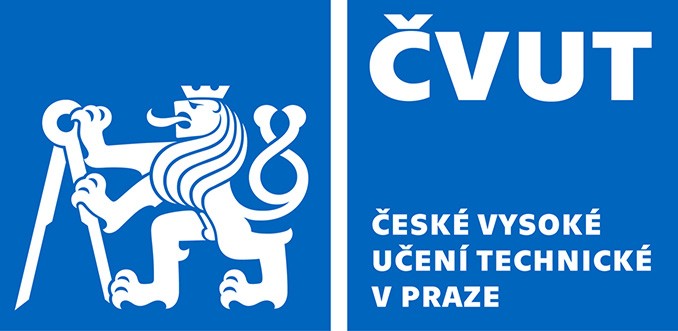 Fakulta stavebníThákurova 7, 166 29 Praha 6Dohoda o odpovědnosti za ztrátu svěřených předmětůČeské vysoké učení technické v Praze, Fakulta stavebníThákurova 7, 166 29 Praha 6(dále jen „zaměstnavatel“) na straně jednéaZaměstnanec fakulty:(dále jen „zaměstnanec“) na straně druhéuzavírají v platném znění tutodohodu o odpovědnosti za ztrátu svěřených předmětůZaměstnanec pracuje u zaměstnavatele na základě pracovní smlouvy ze dne       v platném znění a v rámci pracovního poměru vykonává sjednaný druh práce, kterým je      .Vzhledem k tomu, že s výkonem sjednaného druhu práce zaměstnanec od zaměstnavatele přebírá movité věci specifikované v odst. 3 této dohody (dále jen “svěřené předměty”), uzavírají zaměstnanec a zaměstnavatel tuto dohododu o odpovědnosti za ztrátu svěřených předmětů.Seznam svěřených předmětů:Zaměstnanec se zavazuje, že ze své strany učiní vše, aby bylo zabráněno ztrátě nebo poškození předmětů specifikovaných v odst. 3 této dohody svěřených mu zaměstnavatelem a že provede veškerá opatření k jejich řádnému uchování a zabezpečení.Zaměstnanec se zavazuje bezodkladně oznámit ztrátu, poškození nebo odcizení svěřeného předmětu svému bezprostředně nadřízenému vedoucímu a ekonomickému oddělení fakulty (správy majetku). Při zjištění ztráty nebo odcizení předmětu provede zaměstnanec bezprostředně veškeré nezbytné úkony k zamezení dalších škod, které by mohly vzniknout zaměstnavateli neoprávněným užíváním daného předmětu.Zaměstnanec bere na vědomí a respektuje doporučení zaměstnavatele zajistit pojistnou ochranu svěřených předmětů, které používá při plnění pracovních úkolů a povinností na pracovních cestách a v místě bydliště, uzavřením pojištění za škodu působenou zaměstnavateli jejich ztrátou.Zaměstnanec odpovídá na základě této dohody za ztrátu svěřených předmětů.Zaměstnanec je povinen nahradit škodu způsobenou ztrátou svěřených předmětů dle ust. § 259 zákoníku práce v plné výši. Škodu vzniklou ztrátou předmětu lze uhradit po předchozí dohodě a se souhlasem zaměstnavatele, pořízením jiného předmětu v odpovídající technické specifikaci a peněžité hodnotě ztraceného svěřeného předmětu nebo zaplacením peněžité náhrady odpovídají plné výši pořizovací ceny ztraceného předmětu. Jde-li o škodu způsobenou na předmětu starším či opotřebovaném bude stanovena obecná cena. Obecnou cenu stanoví odborné útvary zaměstnavatele. Odpovědnosti se zaměstnanec zprostí zcela, popř. zčásti, prokáže-li, že škoda vznikla zcela, popř. zčásti bez jeho zavinění.Zaměstnanec se zavazuje umožnit zaměstnavateli na jeho výzvu a v termínech jím stanovených provedení kontroly a inventarizace svěřených předmětů.Zaměstnavatel se v souladu s ust. § 248 odst. 1 zákoníku práce zavazuje vytvořit zaměstnanci podmínky, které mu umožní řádný výkon jeho povinností a zajistí ochranu jeho zdraví a svěřeného majetku.Zjistí-li zaměstnanec, že nemá vytvořeny potřebné pracovní podmínky, které mu umožní řádný výkon jeho povinností a zajistí ochranu jeho zdraví a svěřeného majetku, je povinen tuto skutečnost neprodleně písemně oznámit zaměstnavateli.Zaměstnanec potvrzuje, že byl v plném rozsahu seznámen s předpisy platnými pro výkon jeho pracovní činnosti a plné míře jim rozumí.Pomine-li důvod pro svěření předmětů nebo při ukončení pracovního poměru, popř. jiného obdobného pracovněprávního vztahu, je zaměstnanec povinnen vrátit zaměstnavateli svěřené předměty ve stavu odpovídajícímu běžnému opotřebení. Obě smluvní strany prohlašují, že v den podpisu této dohody jim nejsou známy závady, jež by zabraňovaly zaměstnanci v řádném plnění jeho pracovních povinností nebo by vedly k ohrožení majetku nebo zdraví.Zaměstnanec může od uzavřené dohody písemně odstoupit v souladu s ust. § 256 odst. 1 zákoníku práce, jestliže mu zaměstnavatel nevytvořil podmínky k zajištění ochrany svěřených předmětů proti jejich ztrátě.Tato dohoda byla sepsána ve dvou vyhotoveních, z nichž jedno převzal odpovědný zaměstnanec a druhé zaměstnavatel.Tato dohoda zaniká ukončením pracovního poměru nebo odstoupením ve smyslu ust. § 256 zákoníku práce.V Praze	dne:      	podpis zaměstnance	podpis zaměstnavatele-vedoucího pracovištěJméno, příjmení, titulJméno, příjmení, titulJméno, příjmení, titulČíslo zaměstnanceČíslo zaměstnanceKatedra/pracovištěKatedra/pracovištěTrvalé bydlištěInventární čísloNázev Pořizovací cenaVýrobní číslo